Question 1: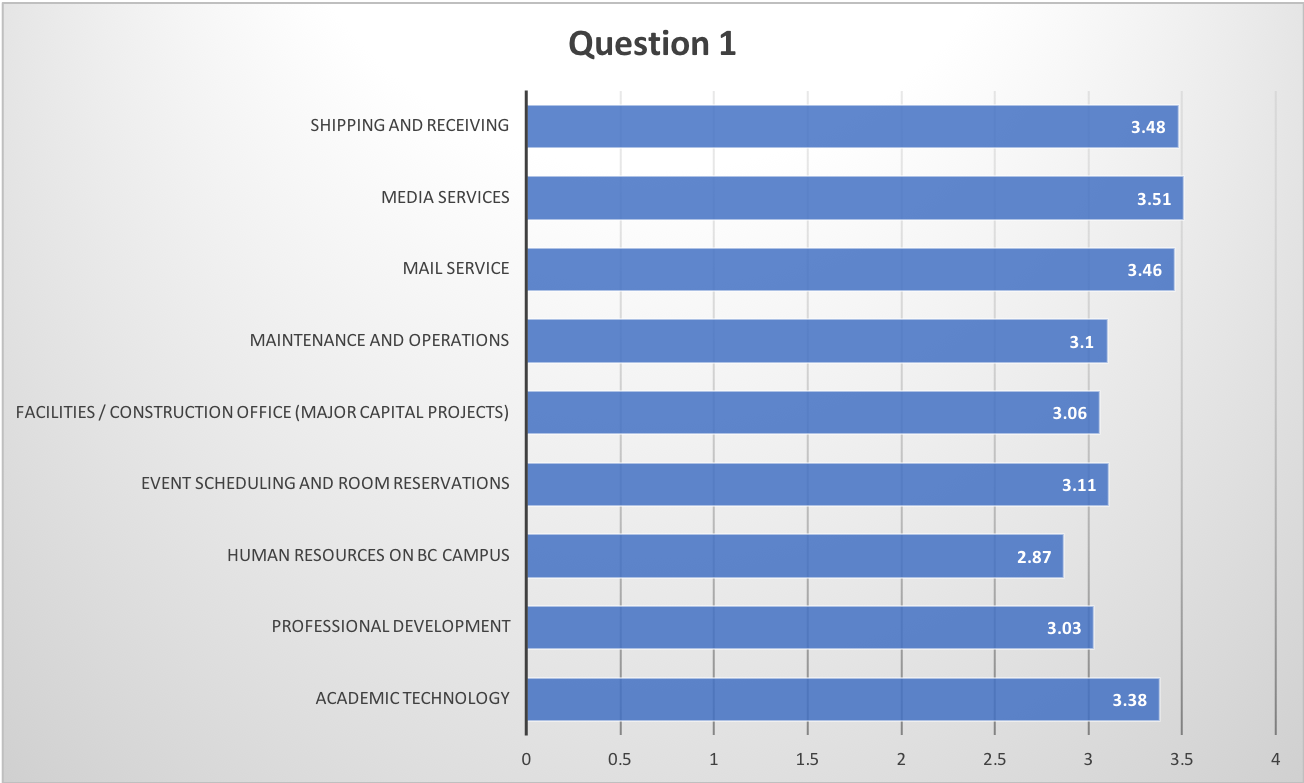 Question 2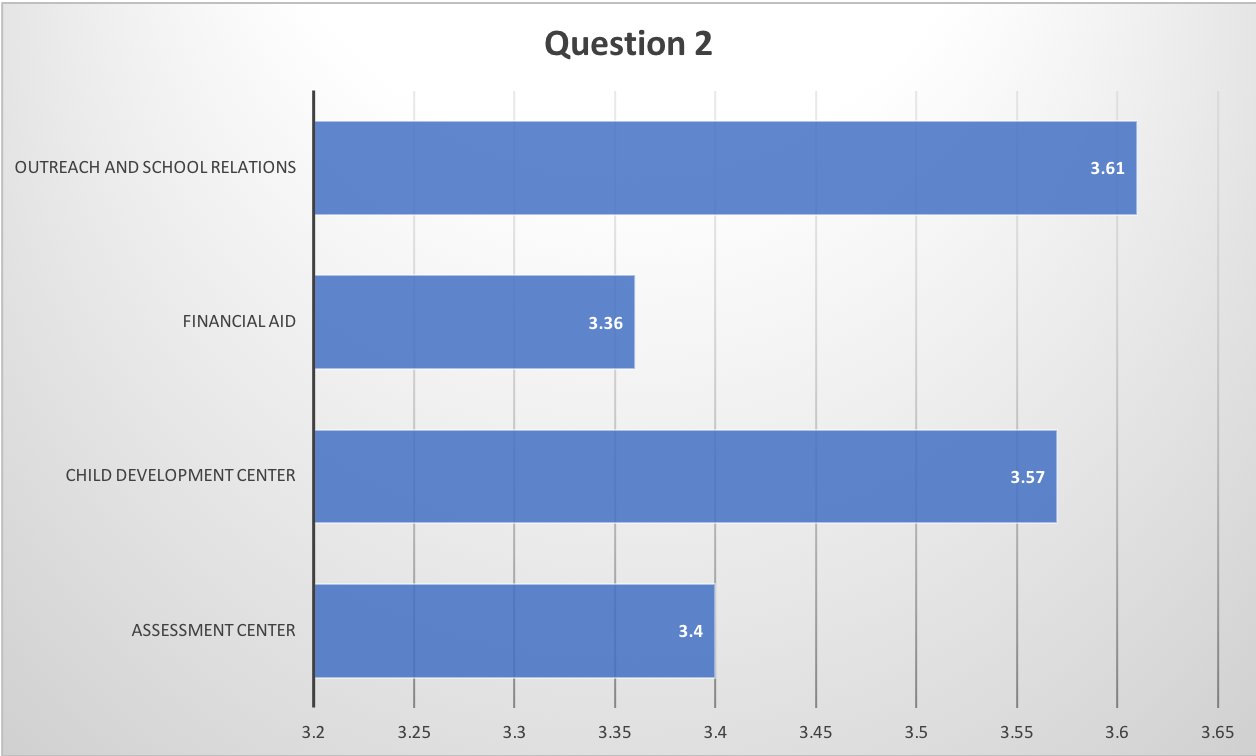 Question 3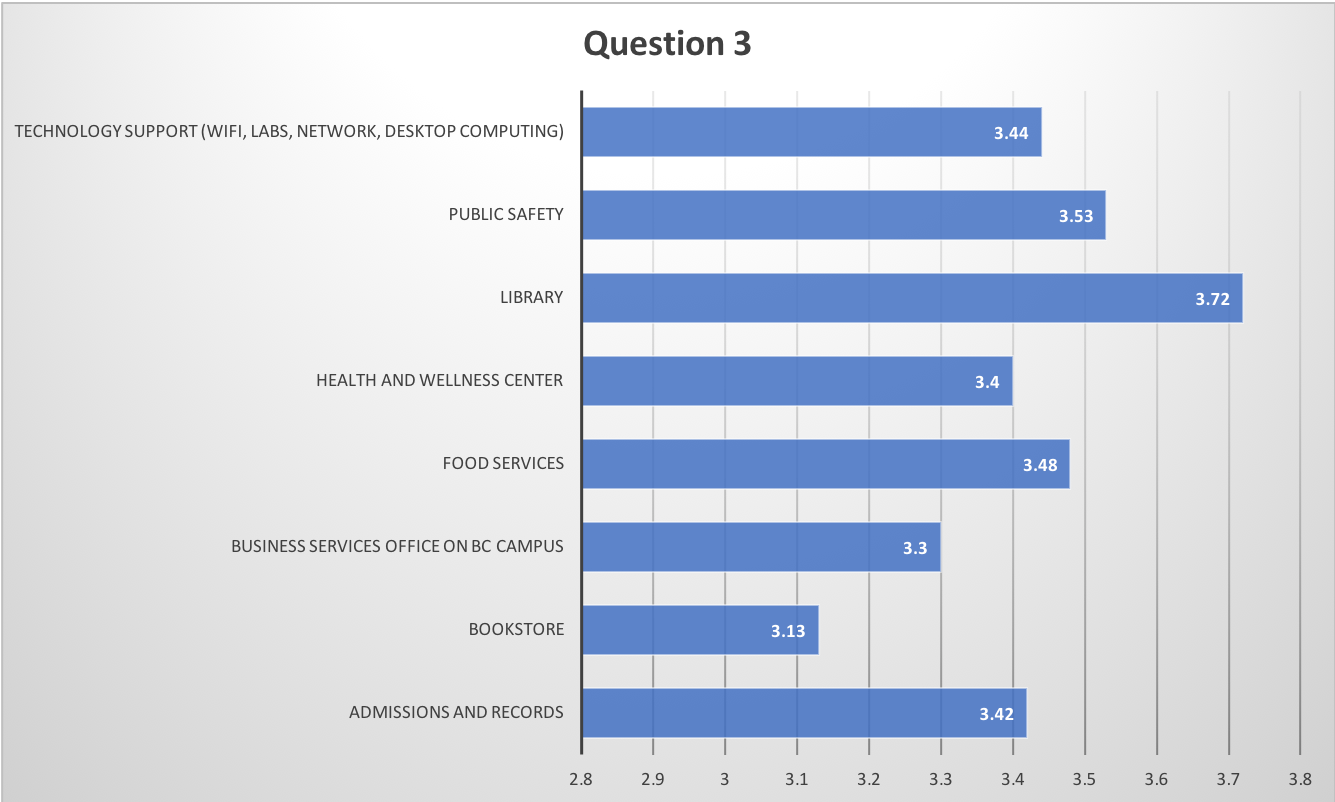 Question 4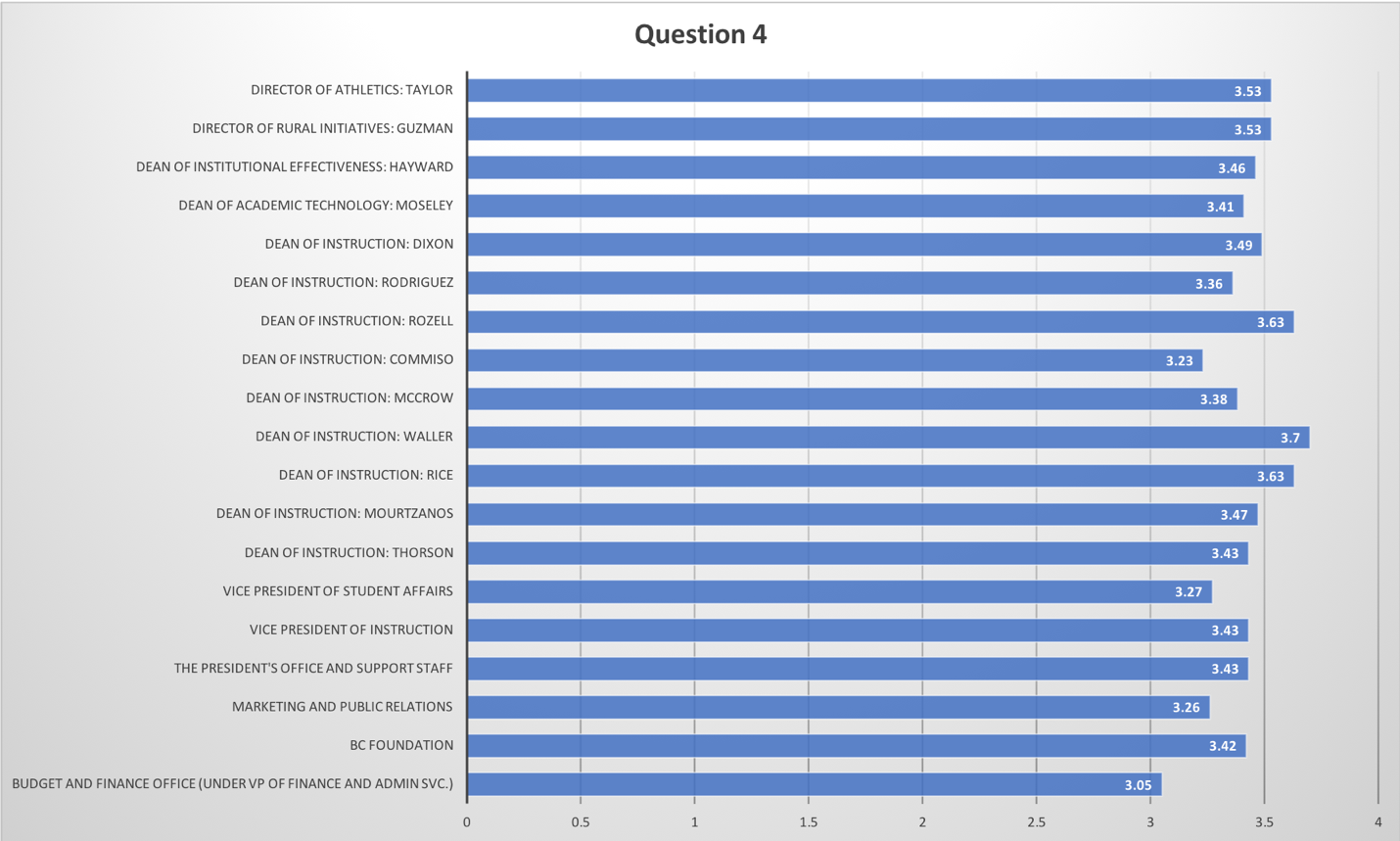 Question 5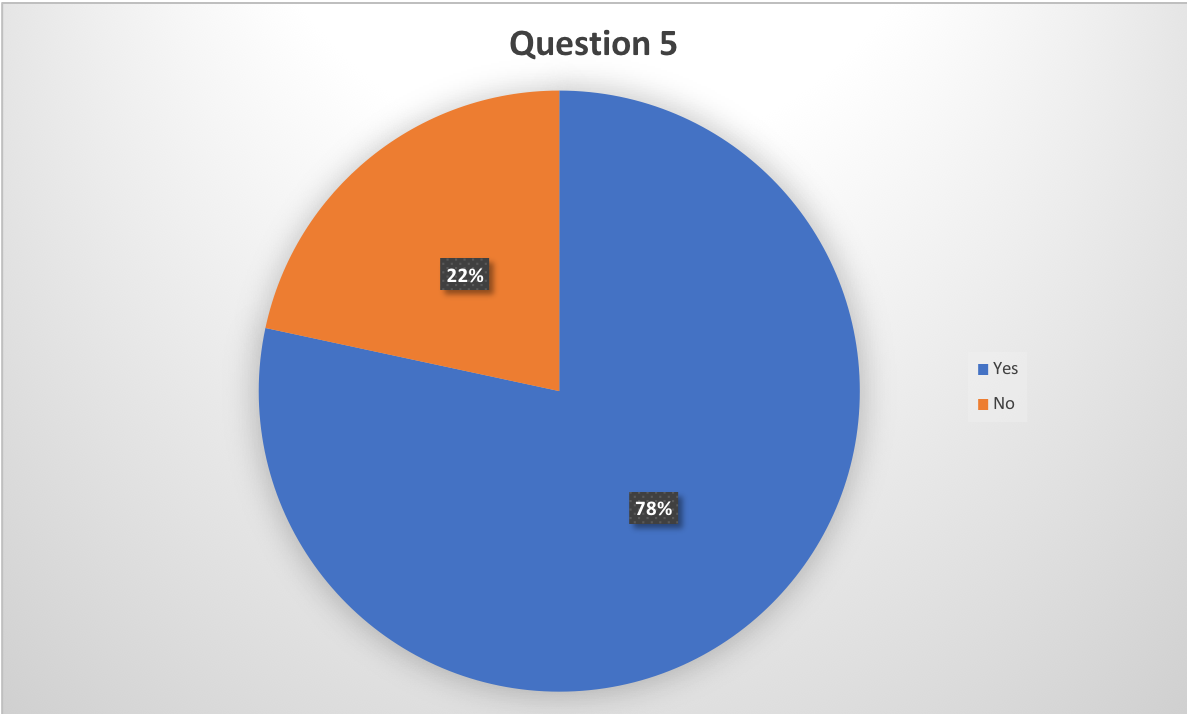 Question 6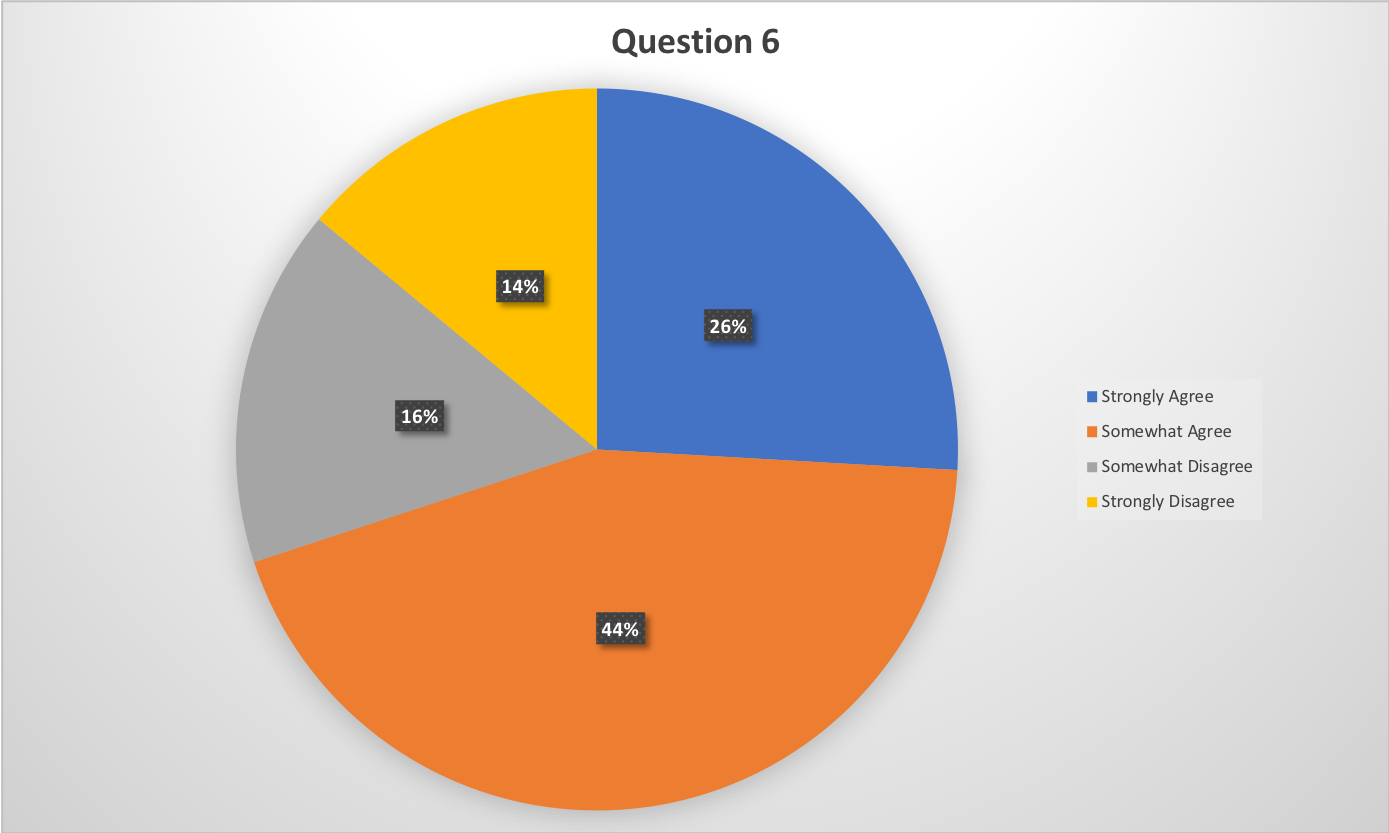 Question 7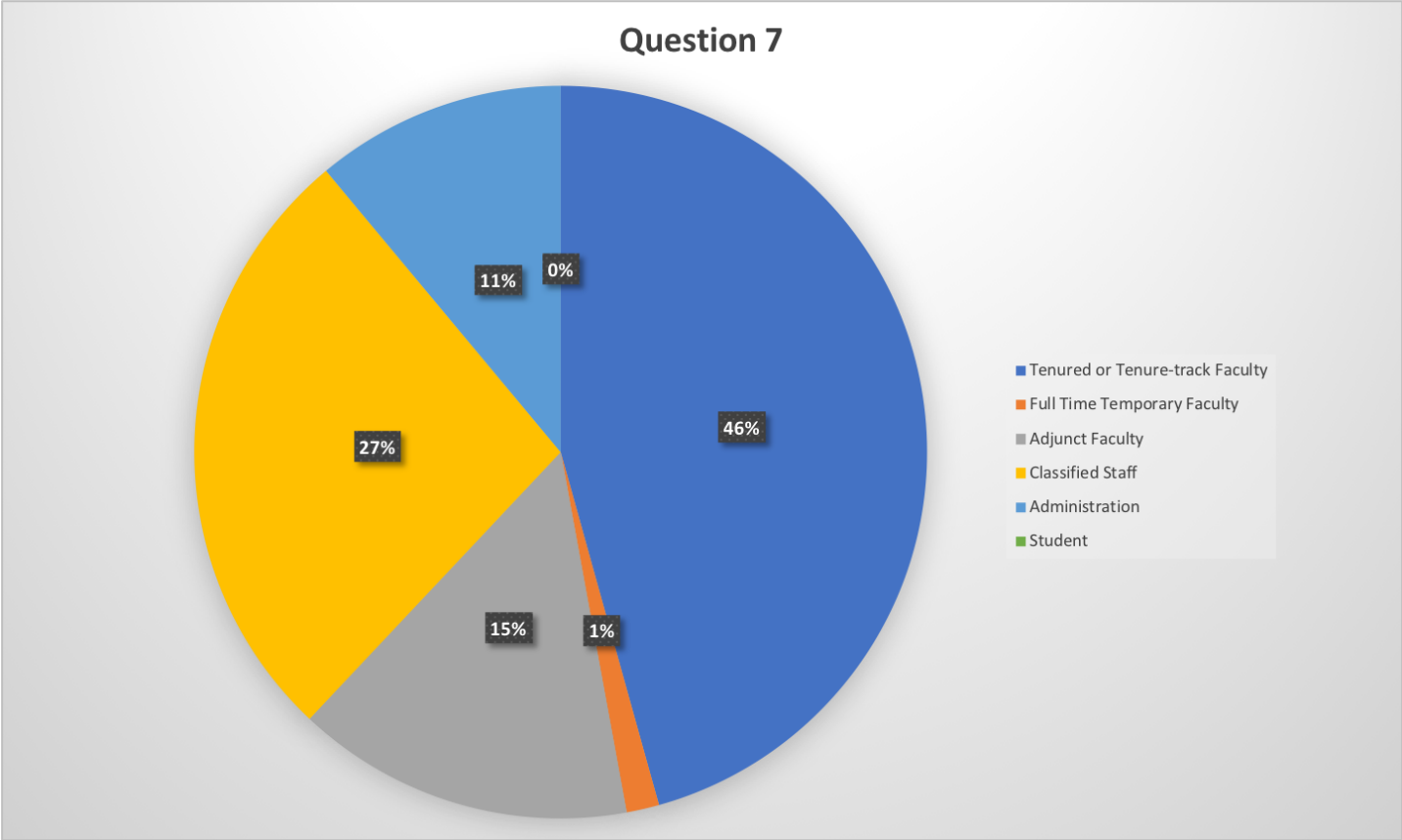 Question 8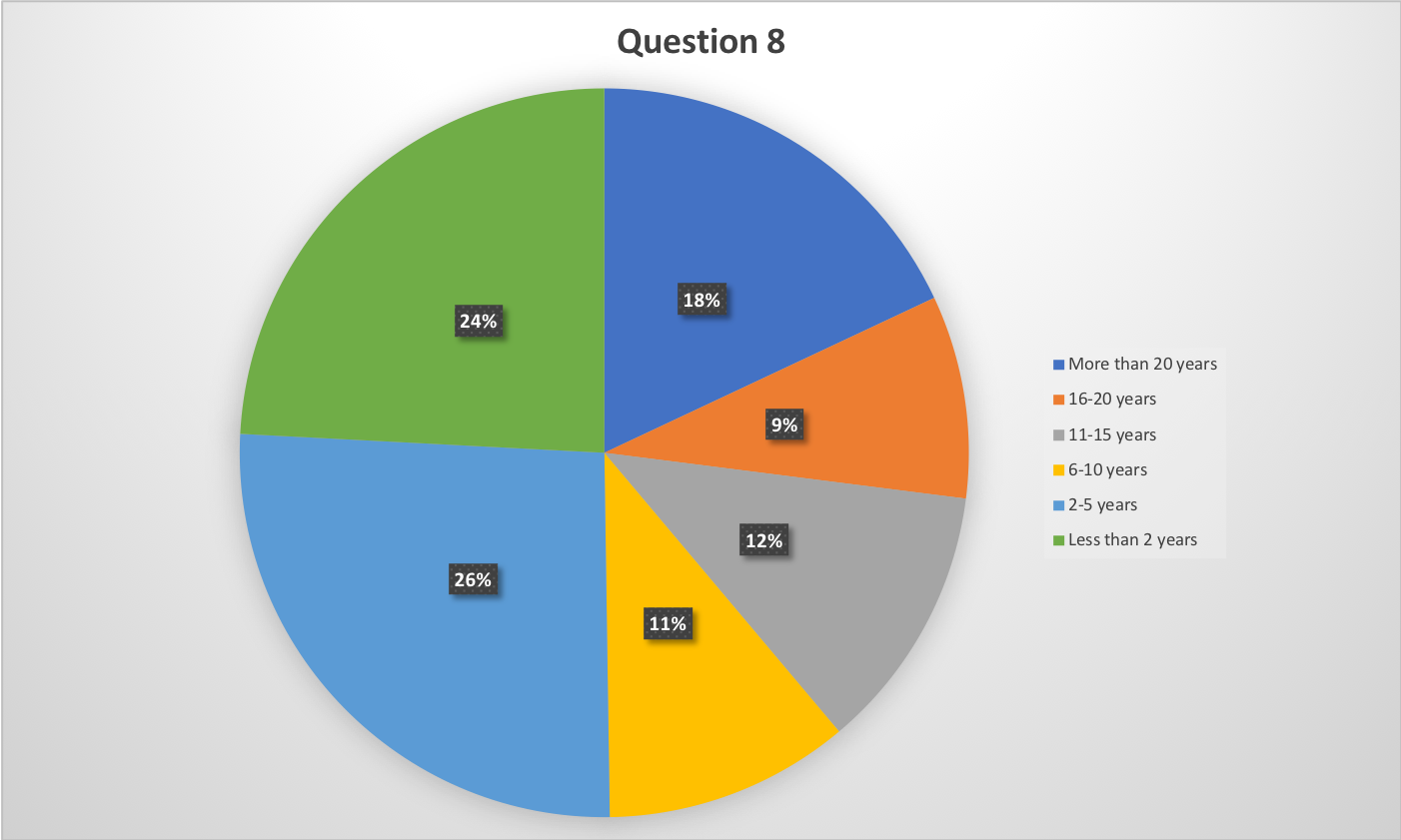 Question 9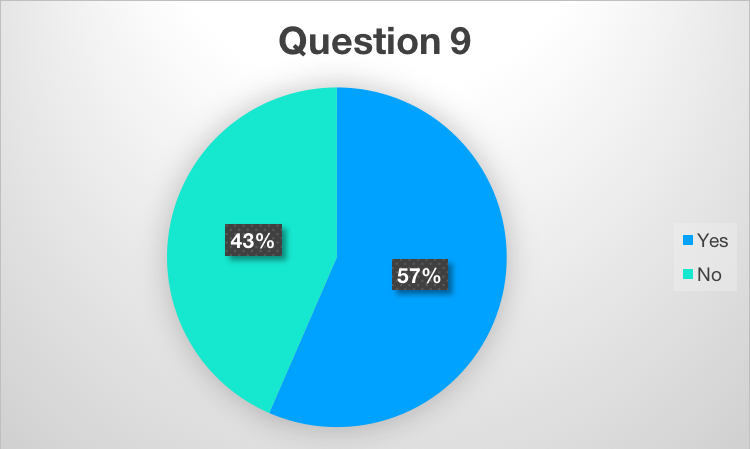 Question 10Various committees in my department.Scholarship CommitteeGuided PathwaysGuided PathwaysEnglish ColloquiumI feel this informaiton would be identifying. CCAPathwaysone of the above but did not want to be identified Public Safety Committee, CTE Comittee, Pathways Committee, EMS CommitteeAfrican American Initiatives Club advisorpathwaysUnionDelano Campus committees and activitiesFoster and Homeless AdvisoryI serve in several of those but I don't want to identify myself so I'll just mark "other"Programs Pathway NoneGuided PathwaysPathways?Student Conduct Hearing PanelCTECCTE STEM Coaching team, Scholarship committeeBC Campus Health AdvisoryLevan program committee, steering committeeStrategic Directions, Accessibility Task ForcePathways, Advisor for club on campusAccessibility Task ForceQuestion 11Academic Technology3.38Professional Development3.03Human Resources on BC Campus2.87Event Scheduling and Room Reservations3.11Facilities / Construction Office (major capital projects)3.06Maintenance and Operations3.10Mail Service3.46Media Services3.51Shipping and Receiving3.48Assessment Center3.40Child Development Center3.57Financial Aid3.36Outreach and School Relations3.61Admissions and Records3.42Bookstore3.13Business Services Office on BC Campus3.30Food Services3.48Health and Wellness Center3.40Library3.72Public Safety3.53Technology Support (Wifi, Labs, Network, Desktop Computing)3.44Budget and Finance Office (Under VP of Finance and Admin Svc.)3.05BC Foundation3.42Marketing and Public Relations3.26The President's Office and Support Staff3.43Vice President of Instruction3.43Vice President of Student Affairs3.27Dean of Instruction: Thorson3.43Dean of Instruction: Mourtzanos3.47Dean of Instruction: Rice3.63Dean of Instruction: Waller3.70Dean of Instruction: McCrow3.38Dean of Instruction: Commiso3.23Dean of Instruction: Rozell3.63Dean of Instruction: Rodriguez3.36Dean of Instruction: Dixon3.49Dean of Academic Technology: Moseley3.41Dean of Institutional Effectiveness: Hayward3.46Director of Rural Initiatives: Guzman3.53Director of Athletics: Taylor3.53Yes78.37%No21.63%Strongly Agree25.91%Somewhat Agree44.04%Somewhat Disagree16.06%Strongly Disagree13.99%Tenured or Tenure-track Faculty45.67%Full Time Temporary Faculty1.44%Adjunct Faculty14.90%Classified Staff26.92%Administration11.06%Student0.00%More than 20 years18.01%16-20 years9.00%11-15 years11.85%6-10 years10.90%2-5 years26.07%Less than 2 years24.17%Yes56.52%No43.48%Academic Senate13Academic Senate Executive Board6Accreditation & Institutional Quality Committee (AIQ)9Administrative Council16Assessment Committee9Budget Committee7College Council16Curriculum Committee9Data Coaches19Educational Administrators Council5Enrollment Management Committee2EODAC8Equivalency Committee3Facilities Committee8Faculty Chairs/Directors Council (FCDC)14ISIT15President's Cabinet14Professional Development Committee3Program Review Committee5Safety Advisory Committee5Student Affairs Leadership Team (SALT)5SGA0SGA Executive Board0Other (please specify)31Panorama campus193Delano7Other (please specify)6